	Apply to the…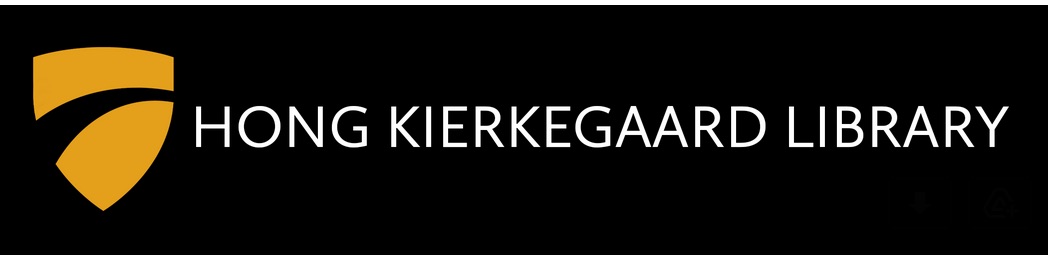 YOUNG SCHOLARS PROGRAM_______________________________________________________________________________________________________________________________________________________This program is designed for St. Olaf juniors or seniors with an ardent interest in the study of Søren Kierkegaard. Participants will meet with Professor Gordon Marino on a daily basis and attend senior scholar seminars on Wednesdays. The Young Scholars will have access and are encouraged to use the resources of the Hong Kierkegaard Library for study and research.The Young Scholars Program has been in progress for 15 years and in addition to enhancing your understanding of the Danish firebrand, the program has been helpful to students who are considering going on to graduate school in philosophy, religion, Scandinavian studies, and comparative literature. Receiving Independent Study credit is a possibility for recipients. Housing is provided in Rand Hall and a $400 stipend will be given upon completion of the program.  All other expenses are the responsibility of the Young Scholar.The dates for the 2021 Young Scholars Program are June 2 to June 30. The deadline to apply is March 15, 2021. APPLICATION PROCESS For initial inquiry contact Professor Gordon Marino at marino@stolaf.edu. To officially apply, send electronic copies of the following to Eileen Shimota shimota@stolaf.edu before March 15th.A current resume 2. A research proposal, 1-2 pages focusing on the area of your research interest. 3. Two letters of recommendation sent directly to shimota@stolaf.edu Please contact Professor Marino or Eileen Shimota with any questions.-- sponsored by the Hong Kierkegaard Library --